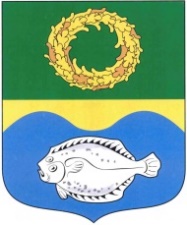 ОКРУЖНОЙ СОВЕТ ДЕПУТАТОВМУНИЦИПАЛЬНОГО ОБРАЗОВАНИЯ«ЗЕЛЕНОГРАДСКИЙ МУНИЦИПАЛЬНЫЙ ОКРУГ КАЛИНИНГРАДСКОЙ ОБЛАСТИ»РЕШЕНИЕот 19 октября 2022 г.                                                                          № 229Зеленоградск                                   О присвоении почетного звания «Почетный гражданин муниципального образования «Зеленоградский муниципальный округ Калининградской области» Васильеву Александру Николаевичу 	В соответствии с решением окружного Совета депутатов Зеленоградского муниципального округа от 20.04.2022 № 183                          «Об учреждении почетного звания «Почетный гражданин муниципального образования «Зеленоградский муниципальный округ Калининградской области», на основании протокола о результатах тайного голосования            от 19.10.2022 года окружной Совет депутатов Зеленоградского муниципального округаРЕШИЛ:1. Присвоить почетное звание «Почетный гражданин муниципального образования «Зеленоградский муниципальный округ Калининградской области» Васильеву Александру Николаевичу.       	2. Опубликовать решение в газете «Волна» и разместить на официальном сайте органов местного самоуправления Зеленоградского муниципального округа.Глава Зеленоградского муниципального округа                                        С.В. Кулаков